IMAGESFrom	Sylke BeckerTel.	+49 69 756081-33Fax	+49 69 756081-60Email	s.becker@vdw.deBig data opens up new business models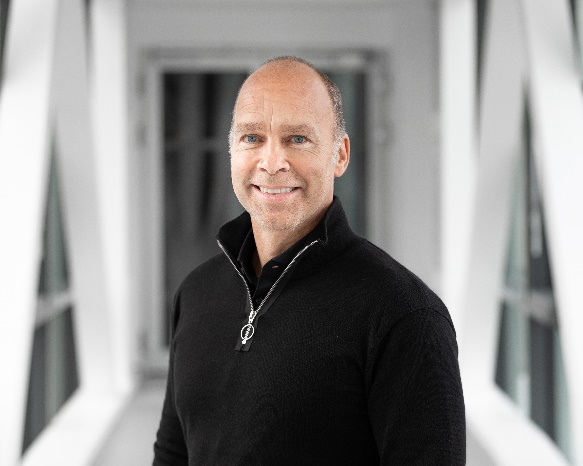 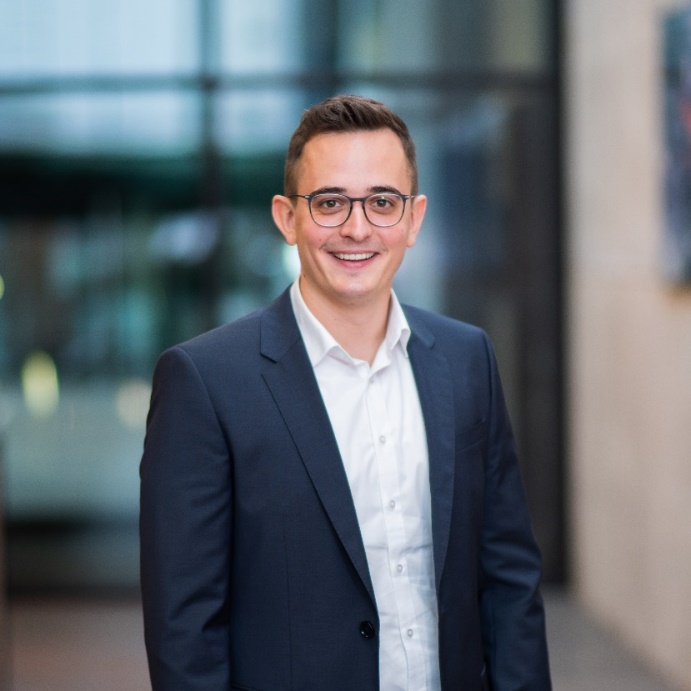 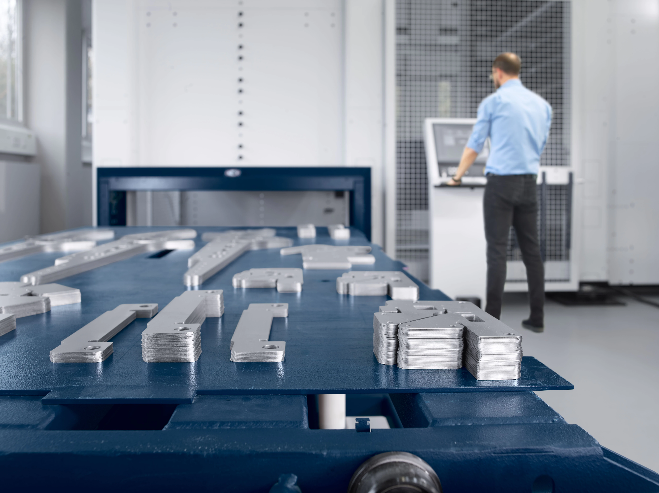 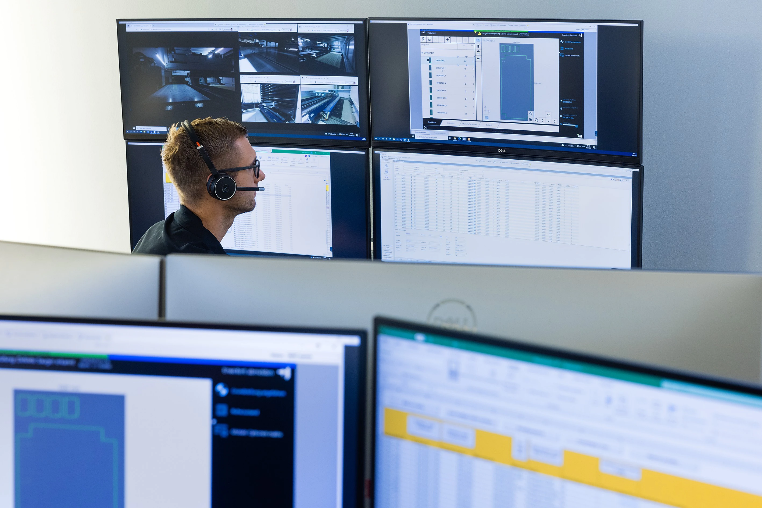 